Faculty/Advisor/Staff Access to Online Advising ToolsBanner XE-Advisor, Registration Planner, Degree Works & StarfishOverview:Several new online advising and communication tools are now available for faculty, advisors, staff and administrators.Degree Works is an academic advising, transfer articulation and degree audit solution that allows students and their advisors successfully navigate degree requirements. The system also provides academic audits of compliance with federal financial aid and NCAA regulations.Student Educational Planner is a degree planning tool within Degree Works which contains 2-year and 4-year degree templates by major. The templates can be used by students and advisors to plan and subsequently track degree progress.Starfish is a student success platform and advising portal that provides students and their advisors the resources and communication tools they need to ensure the successful completion of their degree.Banner XE Advisor Profile is the latest web self-service architecture delivered within the main student information system and provides the advisor a more user-friendly, comprehensive view of Banner student data and the ability to enter advising notes.Banner XE Registration is a new web self-service module which combines the degree planning and registration planning process with course registration.Banner Workflow is an application which automates business processes and directs information and notifications generated from the steps within a business process to users or user roles associated with the process. For example, automatically changing the advisor assignment when the student declares a new major and notifying the student, previous advisor and new advisor after the change is made.Access to these new online advising tools is based on the role and relationship an employee has to the students.Security RequirementsThe Registrar is the custodian of student academic data and sets the guidelines and procedures for protecting the data and ensuring it is used appropriately. The Registrar is also responsible, along with Legal Counsel, for ensuring UM is in compliance with FERPA regulations.The Registrar requires that access to student academic data is only granted to those that have a teaching or advising relationship with the student. In the case of academic leaders and academic program & support services directors who are University officials with legitimate educational interests, access is restricted to students in the respective college, department or program.The Registrar further requires that access to student academic data must be consistent between all of the advising technologies listed above.The remainder of this document defines the faculty/advisor coding structure (maintained jointly by the Registrar’s Office and the Office for Student Success) and the processes that ensure compliance with the Registrar’s security requirements.Staff TypesEmployees needing access to one or more of the online advising tools will be classified into one of the staff types listed below. The employee’s classification (code) is entered into Banner and is used by a series of extract programs which load the user accounts into the various software tools and set the appropriate security classes or profiles which allow access to the tools and associated student data. Please see Appendix A – Code Matrix for Advising Staff Types for more details. It should be noted that these Staff Types may also be used to facilitate Banner Workflow processes and for messages sent from the Banner Communication Manager.List of Staff Types and DefinitionsFACULTY 	Associated with students as an assigned instructor for a course in the current or scheduled term. Access limited to students on their assigned course roster(s). Maintained on Faculty Assignment form (SIAASGN).ADVISOR	Assigned to a student as an academic, professional or program advisor. Access limited to their list of assigned advisees. Maintained on Multiple Advisors form (SGAADVR).PEER ADVISOR	Student worker who has trained and approved to provide basic academic advising information to other students within an academic department, advising center or program office. Access limited to assigned advisees or students within their College or Department.ADVISING COORDINATOR	Primary advising coordinator for an academic department, college or school. Access limited to students within their College, Department or Program.DEAN	Official/acting dean of one of the eight academic colleges and schools. Also included in this category are the Deans of the Graduate School, Honors College and Bitterroot College. Access limited to students within their College.ASSOCIATE DEAN	Official/acting associate dean of one of the eight academic colleges and schools. Access limited to students within their College.DEPARTMENT CHAIR	Official/acting department chair (or assistant chair) of an academic department within one of the eight colleges and schools. Access limited to students within their Department.ACADEMIC/MAJOR PROGRAM DIRECTOR	Official/acting chair of a program within an academic department. Access limited to students within their Department.COLLEGE/DEPARTMENT ADMIN	Primary administrative contact for an academic department, college or school. Access limited to students within their College or Department.ACADEMIC SUPPORT PROGRAM DIRECTOR	Director of an academic student services program reporting to Academic Affairs. Access to all students.ADMINISTRATIVE DIRECTOR/STAFF	Director or staff of a non-academic student services program or office reporting to units other than Academic Affairs who are required to maintain student data or who need student data to process transactions for the student. Access to all students.TUTOR	Staff who have been trained and approved to provide academic tutoring to other students. Access to student information is limited to only those data elements required for tutoring (i.e. contact and appointment information, registration data, ability to enter meeting notes and make referrals to other academic support services).Quick Reference of Staff Types and Security Access to Advising TechnologiesSummary of Security Control MethodsRequesting AccessCampus users will request access to the various advising technologies via a web form located on the OSS Advising web page. 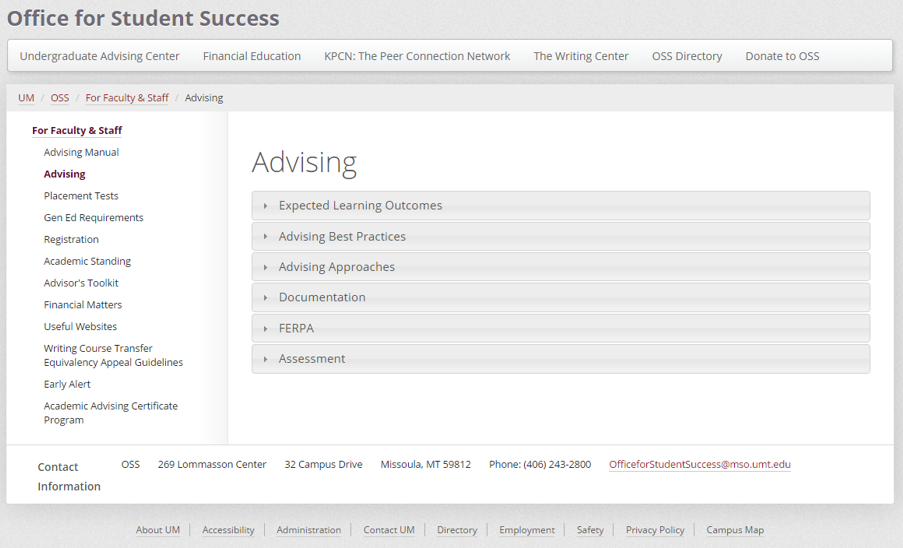 The responses to the questions on the web form (see sample below) will be used to determine the appropriate Staff Type and related coding in Banner, which in turn controls the assigned security profiles in Banner XE, Degree Works and Starfish. Refer to Appendix B for the Faculty/Advisor Information (SIAINST) data entry instructions.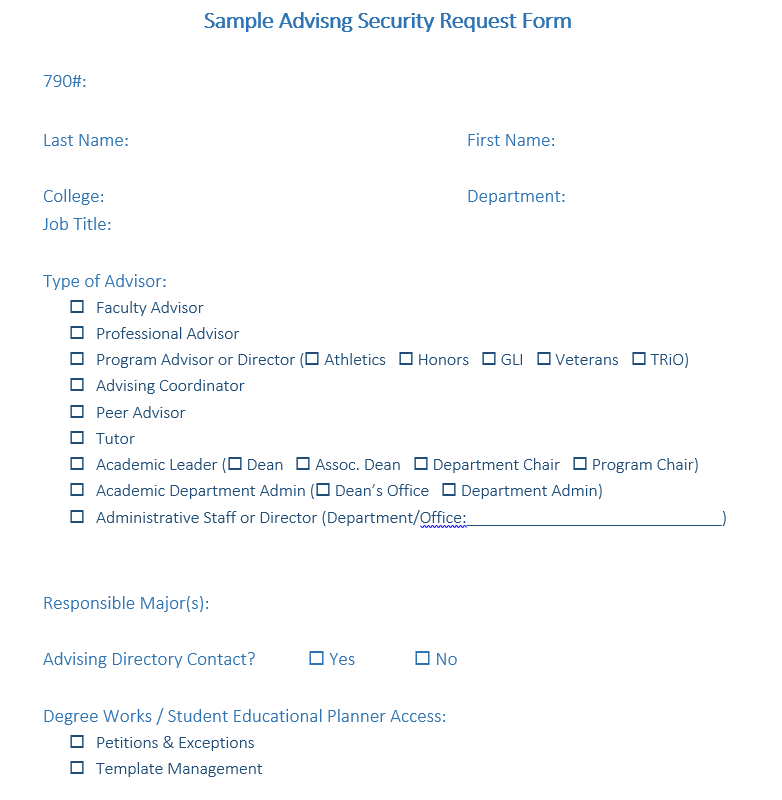 APPENDIX A – Banner (SIAINST) Coding Matrix for Advising Staff TypesAPPENDIX A (continued) – Code Matrix for Other Staff TypesAPPENDIX BFaculty/Advisor Information form (SIAINST) Data Entry InstructionsAfter logging into Banner, go to the SIAINST formEnter or find the 790 number for the faculty/advisorTo find the 790 number, leave the ID field blank and tab to the next field and enter the last name, first name. The ‘ % ‘ symbol is the wildcard if you need to search on a portion of the last name or first nameMake sure the current term code is in the Term field and then Control-Page Down to the next block/sectionIf the From Term in the block is not equal to the current term, click on the Maintenance icon (this copies the old information and allows you to update the fields to the new values we need)Update the following fields as needed:StatusFaculty checkboxAdvisor checkboxStaff TypeControl-Page Down to the next pageDo not change or add anything to the Faculty Contract blockControl-Page Down to the next block – Faculty College and DepartmentIf the College and/or Department fields are correct, do not make any other changesIf the College and/or Department fields are blank or are different than the request form, the new code will need to be added/changed. If the From Term is the same as the current term, you can just type over the old value with the new values. If the From Term is less than current term, click on the Maintenance icon and then click on the Record menu option at the top of the screen and select Remove. Once the record is removed, enter the new College and/or Department code.Control-Page Down to the next block – Faculty AttributesDo not remove any existing codesIf the attribute field is blank, the new code will need to be added. If the From Term is the same as the current term, you can just type over the old value with the new values. If the From Term is less than current term, click on the Maintenance icon, select Copy Faculty Attributes and then enter the new attribute codes.Control-Page Down to the next block – Faculty CommentsRow 1 = Starfish Organization (major code or cohort code) Use ‘ ~ ‘ in between multiple codesRow 2 = Banner Communication Manager Primary College codeRow 3 = Banner Communication Manager Primary Department codeRow 4 = Banner Workflow Auto Advisor Assignment Major code Use ‘ ~ ‘ in between multiple codesRow 5 = Banner Workflow Auto Advisor Assignment Advisor Type codeSIAINST Staff Type (Role)Security Access (SGAADVR Advisor Type Code)FacultyStudents on assigned course rosterFaculty AdvisorAssigned adviseesAdvisorAssigned adviseesPEER (Peer Advisor)Assigned advisees or College or Department Level as needed based on advising model (COLL or DEPT)*ADVC (Advising Coordinator)College or Department Level as needed based on advising model (COLL or DEPT)DEAN (Dean)College Level (COLL)ASOC (Associate Dean)College Level (COLL)DPCH (Department Chair)Department Level (DEPT)DIR (Program Director-Major)Department Level (DEPT)ADMN (Department Admin)Department Level (DEPT)COAD (College/Dean’s Office Admin)College Level (COLL)*PGM (Academic Support Program Director)All Students*STAF (Administrative Director or Staff)All Students*TUTR (Tutor)Restricted access – requires Registrar’s approvalBanner FormsBanner XEDegree Works/SEPStarfishOracle security classes*NOTE*College/Department level security is NOT available so access is restricted to transactional users only and requires approval by the Registrar. Approved users will be granted access to all students in the related advising technologies.Based on Staff Type. College/Department level security uses a combination of: Faculty/Advisor Information form (SIAINST), Faculty Assignment form (SIAASGN) andMultiple Advisors form (SGAADVR)*NOTE*College/Department level security requires additional advisor assignments which will not display to the students and will require custom automation to configure and maintain.Advisor extract scripts use the SIAINST Faculty Attribute valueAdvisor extract scripts use a combination of SIAASGN, SGAADVR and the SIAINST Faculty Attribute and Faulty Comment sequence 1 valuesStaff TypeSIAINST CodeDegreeWorksUser ClassStarfishSecurity RoleStarfishColl/Major(s)/CohortCommMgrCollegeCommMgrDepartmentCommMgr/AdvrMajor(s)CommMgr/AdvrAdvisor TypeFaculty Faculty checkboxADVXInstructor (no attributes)NoneCollegeDepartmentNoneFACFaculty AdvisorFaculty checkbox&Advisor checkboxADVXPrimary AdvisorNoneCollegeDepartmentMajor(s)FACProfessional AdvisorAdvisor checkboxADVSFGAGeneral AdvisorNone‘*’ or College‘*’ or Department‘*’PROF orCohort Advr TypeProgram AdvisorAdvisor checkboxADVSFGRGroup AdvisorColl/Major(s)/Cohort‘*’ or College‘*’ or Department‘*’PROF orCohort Advr TypePeer AdvisorAdvisor checkboxADV/ADVXSFPA *if ADV, else NoneColl/Major(s)/Cohort *if SFPA, else None‘*’ or College‘*’ or Department‘*’PEERAdvising CoordinatorAdvisor checkbox&Staff Type=ADVCADVSFGRGroup AdvisorColl/Major(s)/CohortCollegeDepartment‘*’PROFDeanStaff Type=DEANADVSFALAcademic LeadershipCollegeCollege‘*’‘*’FAC?Associate DeanStaff Type=ASOCADVSFALAcademic LeadershipCollegeCollege‘*’‘*’FAC?Department ChairStaff Type=DPCHADVSFALAcademic LeadershipMajor(s)CollegeDepartmentMajor(s)FAC?Academic/Major Program DirectorStaff Type=DIRADVSFALAcademic LeadershipMajor(s)CollegeDepartmentMajor(s)FAC?College/Department AdminStaff Type=ADMNDEPTSFALAcademic LeadershipColl/Major(s)/CohortCollegeDepartmentMajor(s)PROF *if listed in Advising Directory, else NoneAcademic Support Program DirectorStaff Type=PGMADVSFADAdministrative LeadershipNone000000NoneNoneAdministrative Director/StaffStaff Type=STAFDEPTSFSSStudent Services SupportNone000000NoneNoneTutorStaff Type=TUTRNoneSFTUTutorNone‘00’ or College‘0000’ or DepartmentNoneNoneStaff TypeSIAINST CodeDegreeWorksUser ClassStarfishSecurity RoleStarfishColl/Major(s)/CohortCommMgrCollegeCommMgrDepartmentCommMgr/AdvrMajor(s)CommMgr/AdvrAdvisor TypeRegistrar’s Office StaffStaff Type=STAFREGXSFSSStudent Services SupportNone000000NoneNoneRegistrar’s Office Power UserStaff Type=STAFREGSFADAdministrative LeadershipNone000000NoneNoneAdvising Office Power UserStaff Type=STAFADVPSFSANone000000NoneNoneSEP Template Manager*same as original Staff Type valueADVT will replace original DegW user class value*same as original Starfish Security Role value*same as original value*same as original value*same as original value*same as original value*same as original valueFinancial Education StaffStaff Type=STAFADVSFFCFinancial EducatorNone000000NoneNone